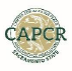 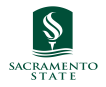 TEENAGE MENTAL HEALTH AND THE POSSIBLE SIGNS OF DEPRESSION Especially under the Covid-19 pandemicTEENAGE MENTAL HEALTH AND THE POSSIBLE SIGNS OF DEPRESSION Especially under the Covid-19 pandemicIS ANYONE ELSE FEELING THIS WAY?Presented by Zakiya A. KhalfaniIS ANYONE ELSE FEELING THIS WAY?Presented by Zakiya A. KhalfaniFOR ALL AGES!Date:  12/09/2020Time: 6 – 7:30 pmZoom Link:
https://csus.zoom.us/meeting/register/tZ0sf-mhqTopHddqZfMdPPFf0eMUjKIHNjYu